Poznáš, co se děje na obrázku? Povídej si o tom s rodičem. Vybarvi, rozstříhej a sestav obrázky dle posloupnosti.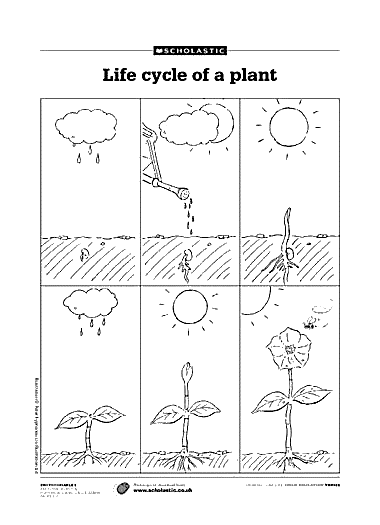 Zdroj: http://education.scholastic.co.uk/resources/5112